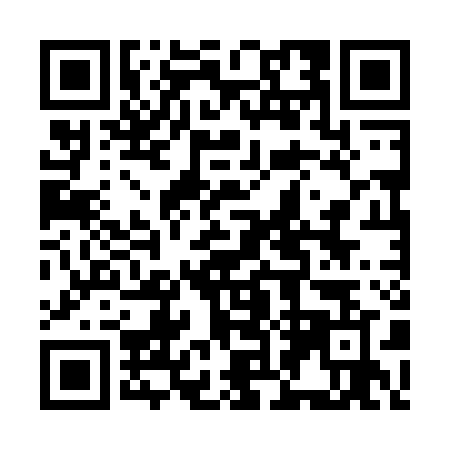 Ramadan times for Queenstown, AustraliaMon 11 Mar 2024 - Wed 10 Apr 2024High Latitude Method: NonePrayer Calculation Method: Muslim World LeagueAsar Calculation Method: ShafiPrayer times provided by https://www.salahtimes.comDateDayFajrSuhurSunriseDhuhrAsrIftarMaghribIsha11Mon5:345:347:101:285:007:457:459:1412Tue5:365:367:111:284:597:437:439:1313Wed5:375:377:121:274:587:417:419:1114Thu5:395:397:141:274:577:407:409:0915Fri5:405:407:151:274:567:387:389:0716Sat5:415:417:161:264:557:367:369:0517Sun5:435:437:171:264:537:357:359:0318Mon5:445:447:181:264:527:337:339:0119Tue5:455:457:191:264:517:317:318:5920Wed5:465:467:201:254:507:297:298:5821Thu5:485:487:221:254:497:287:288:5622Fri5:495:497:231:254:487:267:268:5423Sat5:505:507:241:244:467:247:248:5224Sun5:515:517:251:244:457:227:228:5025Mon5:535:537:261:244:447:217:218:4826Tue5:545:547:271:234:437:197:198:4727Wed5:555:557:281:234:427:177:178:4528Thu5:565:567:291:234:407:167:168:4329Fri5:575:577:311:234:397:147:148:4130Sat5:595:597:321:224:387:127:128:4031Sun6:006:007:331:224:377:107:108:381Mon6:016:017:341:224:357:097:098:362Tue6:026:027:351:214:347:077:078:343Wed6:036:037:361:214:337:057:058:334Thu6:046:047:371:214:327:047:048:315Fri6:056:057:381:204:307:027:028:296Sat6:066:067:391:204:297:007:008:287Sun5:085:086:4012:203:285:595:597:268Mon5:095:096:4212:203:275:575:577:249Tue5:105:106:4312:193:255:555:557:2310Wed5:115:116:4412:193:245:545:547:21